 К А Р А Р                                                                                    ПОСТАНОВЛЕНИЕ                         «19»  декабрь  2012 й.   	                   №  57                          «19»  декабря 2012 г.Об утверждении Административного регламентаисполнения муниципальной услуги «Осуществление мероприятий по обеспечению безопасности людей на водных объектах, охране ихжизни и здоровья»На основании Конституции Российской Федерации, Федерального закона от 21.12.1994 года № 68-ФЗ «О защите населения и территорий от чрезвычайных ситуаций природного и техногенного характера», Федерального закона от 22.08.1995 года № 151-ФЗ «Об аварийно-спасательных службах и статусе спасателей», Устава сельского поселения Старотумбагушевский сельсовет муниципального района Шаранский район Республики Башкортостан.Постановляю:1. Утвердить прилагаемый Административный регламент исполнения муниципальной услуги «Осуществление мероприятий по обеспечению безопасности людей на водных объектах, охране их жизни и здоровья»2. Обнародовать настоящее постановление на информационном стенде в здании  администрации сельского поселения Старотумбагушевский  сельсовет муниципального района Шаранский район Республики Башкортостан по адресу: Республика Башкортостан, Шаранский район, с. Старотумбагушево, ул. Центральная ,14 и на странице сельского поселения Старотумбагушевский  сельсовет муниципального района Шаранский район Республики Башкортостан официального сайта органов местного самоуправления муниципального района Шаранский район Республики Башкортостан в сети Интернет.3. Контроль за исполнением данного постановления оставляю за собой.И.о. главы сельского поселения				И.Х. БадамшинПриложение к постановлению администрациисельского поселенияСтаротумбагушевский сельсоветот 19.12.2012 г. № 57Административный регламентисполнения муниципальной услуги «Осуществление мероприятий по обеспечению безопасности людей на водных объектах, охране ихжизни и здоровья»Общие положенияАдминистративный регламент исполнения муниципальной услуги «Осуществление мероприятий по обеспечению безопасности людей на водных объектах, охране их жизни и здоровья» (далее - административный регламент, регламент) определяет сроки и последовательность действий, порядок взаимодействия должностных лиц органов местного самоуправления сельского поселения Старотумбагушевский сельсовет (далее - поселения) при осуществлении полномочий по осуществлению мероприятий по обеспечению безопасности людей на водных объектах, охране их жизни и здоровья.1.1. Наименование муниципальной услуги и органа, исполняющего муниципальную услугу         1.1.1. Наименование муниципальной услуги - «Осуществление мероприятий по обеспечению безопасности людей на водных объектах, охране их жизни и здоровья» (далее - муниципальная услуга).        1.1.2. Содержание муниципальной услуги:- разработка и реализация мероприятий по обеспечению безопасности жизни людей на водных объектах;- информационное обеспечение в области безопасности людей на водных объектах, охране их жизни и здоровья.        1.1.3. Муниципальная услуга осуществляется администрацией сельского поселения Старотумбагушевский сельсовет (далее – администрация).1.2. Перечень правовых актов, непосредственно регулирующих  исполнение муниципальной услуги 1.2.1. Исполнение муниципальной услуги осуществляется в соответствии с:- Федеральным законом от 06.10.2003 года № 131-ФЗ «Об общих принципах организации местного самоуправления в Российской Федерации»;- Федеральным законом от 21.12.1994 года № 68-ФЗ «О защите населения и территорий от чрезвычайных ситуаций природного и техногенного характера»;- Федеральным законом от 22.08.1995 года № 151-ФЗ «Об аварийно-спасательных службах и статусе спасателей»;- Уставом сельского поселения Старотумбагушевский сельсовет муниципального района Шаранский район Республики Башкортостан.1.3. Описание результатов осуществления муниципальной услуги        1.3.1. Результатом осуществления муниципальной услуги является минимизация риска возникновения чрезвычайных ситуаций и повышение безопасности жизни и здоровья людей на водных объектах посредством принятия мер, предусмотренных законодательными и иными нормативными правовыми актами Российской Федерации, Республики Башкортостан, администрации Шаранского района, администрации сельского поселения Старотумбагушевский сельсовет. 1.4. Заявители (описание пользователей)        Заявителями муниципальной услуги могут выступать физические и юридические лица. 2. Требования к порядку предоставления муниципальной услуги2.1. Порядок информирования о правилах предоставления муниципальной услуги2.1.1. Осуществление муниципальной услуги  производится  по адресу: Республика Башкортостан, Шаранский район, с. Старотумбагушево, ул. Центральная, 14, Администрация сельского поселения Старотумбагушевский сельсовет. 2.1.2. Информирование о порядке осуществления муниципальной услуги происходит:- посредством размещения на официальном сайте  сельского поселения Старотумбагушевский сельсовет;- непосредственно в администрации сельского поселения Старотумбагушевский сельсовет, либо по телефону 8(34769) 2-47-192.1.3. Часы приема заявителей на предоставление муниципальной услуги:Ежедневно, кроме субботы и воскресения) - с 900 до 1800 часов2.1.4. Индивидуальное устное информирование о порядке осуществления муниципальной услуги обеспечивается специалистами администрации (далее – специалист) лично и/или по телефону. При ответе на телефонные звонки специалист должен назвать фамилию, имя, отчество, занимаемую должность и предложить заявителю представиться и изложить суть вопроса.Специалисты при общении с заявителем (по телефону или лично) должны корректно и внимательно относиться к гражданам, не унижая их чести и достоинства. Устное информирование о порядке осуществления муниципальной услуги должно проводиться с использованием официально-делового стиля речи.При невозможности специалиста, принявшего звонок, самостоятельно ответить на поставленные вопросы телефонный звонок должен быть переадресован на другое должностное лицо или же обратившемуся гражданину должен быть сообщен телефонный номер, по которому можно получить необходимую информацию.Специалисты, осуществляющие индивидуальное устное информирование о порядке осуществления муниципальной услуги, должны принять все необходимые меры для полного и оперативного ответа на поставленные вопросы, а также предложить заявителю обратиться за необходимой информацией о порядке осуществления муниципальной услуги в письменном виде либо назначить другое удобное для него время для устного информирования.2.1.5. Публичное информирование граждан о порядке осуществления муниципальной услуги осуществляется посредством привлечения средств массовой информации, а также путем размещения информации на официальном сайте сельского поселения Старотумбагушевский сельсовет в сети Интернет.2.1.6. При индивидуальном устном обращении заявителя лично или по телефону ответ предоставляется специалистами в момент обращения. Максимальный срок исполнения устного информирования при обращении заявителя лично состоит из времени ожидания заявителя в очереди и времени предоставления ответа. Время ожидания должно составлять не более 5 минут. Максимальное время предоставления ответа специалистом   составляет 10 минут.2.1.7. Общий срок рассмотрения письменных обращений заявителей - 30 дней со дня регистрации обращения в администрации.2.1.8. Письменное обращение, содержащее вопросы, решение которых не входит в компетенцию специалистов, направляется в течение семи дней со дня регистрации в соответствующий орган или соответствующему должностному лицу, в компетенцию которых входит решение поставленных в обращении вопросов, с уведомлением гражданина или организации, направивших обращение, о переадресации обращения.2.1.9. Если для осуществления муниципальной услуги необходимо истребование дополнительных материалов, либо принятие иных мер, срок осуществления муниципальной функции может быть продлен главой сельского поселения не более чем на 30 дней с обязательным уведомлением заявителя.2.1.10. Обращения заявителей считаются разрешенными, если все поставленные в них вопросы рассмотрены, приняты необходимые меры и заявителям в установленный срок со дня регистрации обращения даны письменные ответы.2.2. Перечень оснований для приостановления осуществления муниципальной услуги либо для отказа в осуществлении муниципальной услуги2.2.1. Обращение не рассматривается по существу, ответ на обращение не предоставляется, если:- в обращении гражданина (организации) содержится вопрос, по которому многократно давались письменные ответы по существу в связи с ранее направляемыми обращениями, и при этом в обращении не приводятся новые доводы или обстоятельства;- по вопросам, содержащимся в обращении, имеется вступившее в законную силу судебное решение;- в обращении содержатся нецензурные либо оскорбительные выражения, содержащие угрозы жизни, здоровью и имуществу должностного лица, а также членов его семьи;- в обращении не указана фамилия обратившегося и почтовый адрес для ответа;- текст письменного обращения не поддается прочтению.2.2.2. Об отказе в рассмотрении обращения письменно сообщается обратившемуся гражданину (организации) в порядке и сроки в соответствии с действующим законодательством.2.3. Требования к местам осуществления  муниципальной услуги2.3.1. Места осуществления муниципальной услуги должны быть размещены в специально предназначенных зданиях и помещениях, территориально доступных для населения. Площадь, занимаемая ими, должна обеспечивать размещение работников и получателей муниципальной услуги в соответствии с санитарными и строительными нормами и правилами.2.3.2. Помещения в здании по размерам и состоянию должны отвечать требованиям санитарных норм и правил противопожарной безопасности, безопасности труда и быть защищены от воздействия факторов, отрицательно влияющих на качество предоставляемой муниципальной услуги (повышенная, пониженная температура воздуха, влажность воздуха, запыленность, загрязненность, шум, вибрация и так далее).Административные процедуры Последовательность административных действий (процедур)3.1.1. Осуществление муниципальной услуги включает в себя следующие административные процедуры:- разработка и реализация мероприятий по обеспечению безопасности жизни людей на водных объектах;- информационное обеспечение в области безопасности людей на водных объектах, охране их жизни и здоровья.Разработка и реализация мероприятий по обеспечению безопасности жизни людей на водных объектах3.2.1. Исполнение данной административной процедуры осуществляется путем издания нормативных актов органов местного самоуправления. Проекты постановлений, распоряжений администрации в области обеспечения безопасности людей на водных объектах, охране их жизни и здоровья на территории поселения готовятся специалистами администрации.3.2.2. Постановлением администрации утверждается мероприятия по обеспечению безопасности людей на водных объектах, охране их жизни и здоровья на территории поселения, в котором предусматривается:- определение мест массового отдыха;- организация установки знаков безопасности на водных объектах;- обеспечение безопасности людей в местах массового отдыха;- пропаганда знаний по правилам поведения на водных объектах.3.2.3. Утвержденный план мероприятий по обеспечению безопасности людей на водных объектах, охране их жизни и здоровья на территории поселения рассылается в заинтересованные учреждения для выполнения мероприятий по обеспечению безопасности людей на водных объектах.Нормативный правовой акт подлежит обязательному доведению до населения в установленном порядке.3.2.4. В рамках обеспечения безопасности людей на водных объектах, охране их жизни и здоровья могут проводиться следующие мероприятия:1) установление мест, где запрещены купание, плавание, водопой скота;2) ежегодное утверждение годовых планов по обеспечению безопасности населения на водных объектах, охране их жизни и здоровья;3) установление мест на водных объектах, используемых для массового отдыха, купания, туризма и спорта; 4) установление сроков купального сезона;5) утверждение и исполнение мероприятий по обеспечению безопасности людей на водных объектах, охране их жизни и здоровья в пределах полномочий, установленных действующим законодательством;6) финансирование мероприятий по обеспечению безопасности людей на водных объектах в пределах средств, предусмотренных бюджетом поселения;7) определение иных условий по обеспечению безопасности людей на водных объектах, расположенных на территории поселения, охране их жизни и здоровья.Информационное обеспечение в области безопасности людей на водных объектах, охране их жизни и здоровья3.3.1. В целях реализации положений Федерального закона «О защите населения и территорий от чрезвычайных ситуаций природного и техногенного характера», специалистами администрации организуется информирование населения в области обеспечение безопасности людей на водных объектах, охране их жизни и здоровья.         3.3.2. Администрация осуществляет в установленном порядке сбор и обмен информацией в области обеспечения безопасности людей на водных объектах.        3.3.3. Обеспечивает своевременное оповещение и информирование населения об угрозе возникновения или о возникновении чрезвычайных ситуаций на водных объектах через:- устную агитацию;- средства наглядной агитации – объявления, плакаты, иллюстрации.         3.3.4. Осуществляет иные мероприятия, предусмотренные действующим законодательством, муниципальными правовыми актами.Порядок и формы контроля по предоставлению муниципальной услуги4.1.Текущий контроль, за полнотой и качеством осуществления  муниципальной функции, возложен на специалистов администрации сельского поселения.4.2. Специалисты администрации сельского поселения несут персональную ответственность:- за своевременное и точное исполнение нормативных правовых актов федерального и регионального законодательства, постановлений и распоряжений администрации Шаранского района, органов местного самоуправления поселения; - за соблюдение сроков рассмотрения обращений.4.3. Глава сельского поселения Старотумбагушевский сельсовет осуществляет внешний контроль за деятельностью в части соблюдения качества муниципальной услуги путем:1) проведения мониторинга основных показателей работы за определенный период;2) анализа обращений и жалоб граждан;3) проведение служебных расследований по имеющимся фактам;4) проведения контрольных мероприятий, в том числе проверки книги жалоб на предмет фиксации в ней жалоб на качество муниципальной услуги.Порядок обжалования действий (бездействия) должностного лица при осуществлении муниципальной услуги.5.1. Заявитель вправе оспорить решение, действие (бездействие) органа местного самоуправления, должностного лица, если считает, что нарушены его права, в порядке, установленном действующим законодательством РФ.БАШҚОРТОСТАН РЕСПУБЛИКАҺЫШАРАН РАЙОНЫ МУНИЦИПАЛЬ РАЙОНЫИСКЕ ТОМБАҒОШ АУЫЛ СОВЕТЫАУЫЛ БИЛӘМӘҺЕ ХАКИМИӘТЕИске Томбағош ауылы, тел.(34769) 2-47-19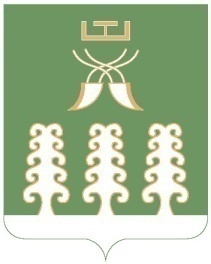 РЕСПУБЛИКА БАШКОРТОСТАНМУНИЦИПАЛЬНЫЙ РАЙОН ШАРАНСКИЙ РАЙОНАДМИНИСТРАЦИЯ  СЕЛЬСКОГО ПОСЕЛЕНИЯСТАРОТУМБАГУШЕВСКИЙ СЕЛЬСОВЕТс. Старотумбагушево, тел.(34769) 2-47-19